Gepardas. Gepard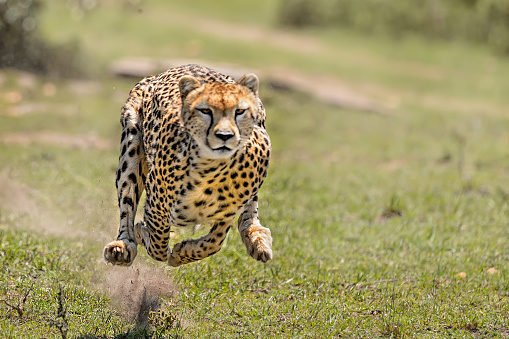 Žodynėlis. OrdlisteNorskLietuviškaipattedyržinduoliskattedyrkatinių šeimos gyvūnasblindetapakintasjaktermedžiojarovdyrplėšrus gyvūnashastighetgreitishannenpatinashunnenpatelė